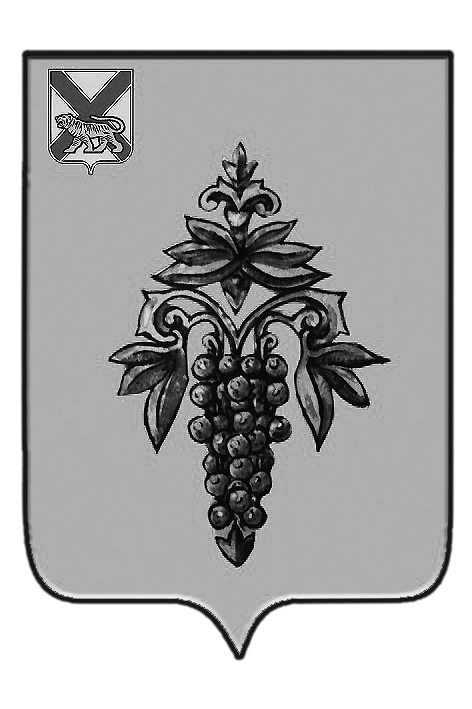 ДУМА ЧУГУЕВСКОГО МУНИЦИПАЛЬНОГО ОКРУГА Р  Е  Ш  Е  Н  И  ЕРассмотрев и обсудив Отчет об исполнении бюджета Чугуевского муниципального округа на 01 октября 2020 года, представленный начальником финансового управления администрации Чугуевского муниципального округа (Потапенко), Дума Чугуевского муниципально округаРЕШИЛА:	Принять к сведению прилагаемый Отчет об исполнении бюджета Чугуевского муниципального округа на 01 октября 2020 года.Председатель ДумыЧугуевского муниципального округа                                         		Е.В. ПачковПриложение к решению Думы Чугуевского муниципального округа от 30.10.2020г. № 112Пояснительная записка к отчету об исполнении бюджета Чугуевского муниципального округа за 9 месяцев 2020 годаЗа 9 месяцев 2020 года фактическое исполнение по доходам составило 701,8 млн. рублей или 60,7% к годовым назначениям, по расходам 654,0 млн. рублей или 53,8%, по итогам исполнения за отчетный период превышение доходов над расходами составили 47,8 млн. рублей за счет остатков на едином счете бюджета округа.За 9 месяцев 2020 года произведено пять уточнений бюджета округа, в результате которых уточнены остатки собственных средств, находящихся на едином счете бюджета округа на 01.01.2020 в сумме 39,4 млн. рублей, а так же увеличен план по доходам в общей сумме на 57,8 млн. рублей: за счет увеличения безвозмездных поступлений на сумму 84,2 млн. рублей и снижения собственных доходов на сумму 26,4 млн. рублей:Расходы в целом увеличены на 57,8 млн. рублей, в том числе:за счет безвозмездных поступлений на сумму + 76,0 млн. рублей (направлены на цели, указанные в уведомлениях о бюджетных ассигнованиях главных распорядителей средств краевого бюджета);в соответствии с предложениями главных распорядителей бюджетных средств сокращены бюджетные ассигнования бюджета округа за счет снижения собственных доходов в сумме – 18,2 млн. рублей (по муниципальным программам и непрограммным расходам).Одновременно уменьшены бюджетные ассигнования муниципальных программ и направлены на увеличение Резервного фонда администрации Чугуевского муниципального района, в целях предупреждения распространения новой коронавирусной инфекции, вызванной COVID – 2019 в сумме + 6,8 млн. рублей.За 9 месяцев 2020 года план по доходам выполнен в объеме 701,8 млн. рублей или 60,7% к годовым назначениям, в том числе:- по собственным доходам в сумме 270,6 млн. рублей или 71,1% к годовым назначениям, -по безвозмездным поступлениям в сумме 431,2 млн. рублей или 55,6% к годовым назначениям. В общей структуре собственных доходов бюджета округа наибольший удельный вес приходится на налог на доходы физических лиц – 74,2%. Поступления по данному доходному источнику составили 203,9 млн. рублей или 72,1% к годовым назначениям. Расходная часть бюджета за 9 месяцев 2020 года исполнена в сумме 654,0 млн. рублей при плане 1 215,4 млн. рублей или 53,8%. В полном объеме на протяжении всего отчетного периода финансировались в большей степени расходы на выплату заработной платы, взносы по обязательному социальному страхованию на выплаты по оплате труда, а так же расходы по коммунальным платежам. Просроченная кредиторская задолженность на отчетную дату составляет 579,5 млн. рублей (просроченная кредиторская задолженность Чугуевского сельского поселения за установку детских площадок на дворовых территориях ООО «Хэппи Айлэнд». В настоящее время проводится оформление документов, просроченная, для погашения данной задолженности).Средства дорожного фонда исполнены в сумме 42,5 млн. рублей и направлены на содержание и ремонт автомобильных дорог (план 74,15 млн. рублей), что составляет 57,3% от плановых назначений. Средства акцизов фактически поступивших составляют 17,1 млн. рублей.Первоначально утвержденные средства резервного фонда в сумме 1,5 млн. рублей, увеличены на 6,8 млн. рублей и составил 8,3 млн. рублей. На основании решений КЧС, по распоряжениям о выделении средств из резервного фонда, за отчетный период выделено средств в размере 1 978,0 тыс. рублей, в том числе на:- меры по предупреждению распространения  новой коронавирусной инфекции, вызванной COVID – 2019 в сумме 1 251,2 тыс. рублей;- меры предупреждения распространения африканской чумы на территории Чугуевского района в сумме 85,2 тыс. рублей;- материальную помощь пострадавшим в результате ЧС в сумме 480,0 тыс. рублей;- ликвидацию последствий ЧС в сумме 161,6 тыс. рублей.Остаток не распределенного резервного фонда по состоянию на 01.10.2020 года составляет 6,3 млн. рублей.Остатки собственных средств находящиеся на едином счете бюджета округа на 01.10.2020 года составили 106,2 млн. рублей.Расходы на оплату труда работников муниципальных учреждений составили в сумме 282 557 007,33 рублей, при фактической численности 982,8 человек. Расходы на оплату труда муниципальных служащих составили в сумме 
38 504 499,11 рублей при фактической численности 102 человека.Заместитель главы администрацииЧугуевского муниципального округа –начальник финансовогоуправления									В.В. Потапенкоот 30.10.2020г.   № 112О заслушанной информацииО заслушанной информацииО заслушанной информацииОтчет об исполнении  бюджетаОтчет об исполнении  бюджетаОтчет об исполнении  бюджетаОтчет об исполнении  бюджетаЧугуевского муниципального округаЧугуевского муниципального округаЧугуевского муниципального округаЧугуевского муниципального округана 01 октября 2020 годана 01 октября 2020 годана 01 октября 2020 годана 01 октября 2020 годаБюджет округаБюджет округаБюджет округаПлан на 2020 гИсполнено% исполненияДОХОДЫДОХОДЫДОХОДЫДОХОДЫНАЛОГОВЫЕ И НЕНАЛОГОВЫЕ ДОХОДЫ380 769,5270 553,471,1Налоги на прибыль, доходы282 752,8203 878,472,1Налог на доходы физических лиц282 752,8203 878,472,1Налоги на совокупный доход11 324,011 620,9102,6Единый налог на вмененный доход9 959,010 488,5105,3Единый сельхозналог1 230,01 020,883,0Патент135,0111,682,7Налоги на имущество13 999,05 738,441,0Налог на имущество физлиц5 150,0734,714,3Земельный налог8 849,05 003,756,5Государственная пошлина1 850,01 332,372,0Государственная пошлина1 850,01 332,372,0Акцизы25 988,417 089,965,8Акцизы25 988,417 089,965,8Итого налоговых доходов335 914,2239 659,971,3Доходы от использования муниципального имущества27 636,420 208,773,1Аренда земли15 010,510 857,872,3Аренда муниципального имущества7 573,95 561,173,4Прочие поступления от исп.имущества5 052,03 789,875,0Платежи за пользование природными ресурсами1 060,0745,270,3Плата за негативное воздействие на окружающую среду1 060,0745,270,3Прочие доходы от оказания платных услуг (работ)11 285,06 535,157,9Доходы от оказания платных услуг,компенсации затрат11 285,06 535,157,9Доходы от продажи материальных и нематериальных активов3 808,82 430,363,8Доходы от реализации имущества0,0Продажа земельных участков3 808,82 430,363,8Штрафы, санкции, возмещение ущерба1 065,11 154,5108,4Штрафные санкции 1 065,11 154,5108,4Прочие неналоговые доходы0,0-180,30,0Невыясненные поступления0,0-180,30,00,0Итого неналоговых доходов44 855,330 893,568,9БЕЗВОМЕЗДНЫЕ ПОСТУПЛЕНИЯ776 139,3431 202,455,6Дотации от бюджетов других уровней на выравнивание уровня бюджетной обеспеченности71 700,258 014,680,9Дотация на поддержку мер по обеспечению сбалансированности бюджетов70 314,960 973,686,7Дотации бюджетам на поддержку мер по обеспечению сбалансированности бюджетов на реализацию мероприятий, связанных с обеспечением санитарно-эпидемиологической безопасности при подготовке к проведению общероссийского голосования по вопросу одобрения изменений в Конституцию Российской Федерации670,0670,0100,0Субвенции - всего424 191,3273 085,164,4Субвенции на выполнение полномочий по гос. управлению охраной труда 848,2601,570,9Субвенции на составление списков присяжных заседателей 21,517,179,5Субвенции на регистр. и учет граждан,имеющ. право на получ. жил. субсидий в связи с пересел. из районов Крайнего Севера0,40,250,0Субвенции на содержание отдела по записи актов гражданского состояния2 409,51 792,074,4Субвенции на установление регулируемых тарифов на перевозку пассажиров и багажа автомобильным транспортом3,23,2100,0Субвенции на реализацию гос. полномочий органов опеки и попечительства в отношении несовершеннолетних1 819,31 332,473,2Субвенции на обеспечение детей-сирот жилыми помещениями25 653,821 132,282,4Субвенции на осуществление отдельных государственных полномочий на обеспечение горячим питанием обучающихся в муниципальных образовательных организациях (ФБ)5 516,00,00,0Субвенции на обеспечение гос. гарантий на получение общедоступного и бесплатного дошкольного образования73 085,746 749,664,0Субвенции на образование270 348,0177 831,165,8Субвенции комиссия по делам несовершеннолетних1 181,4795,267,3Субвенции на обеспечение гос. полномочий по назначению и предоставлению выплаты единовременного пособия при передаче ребенка в приемную семью613,7216,035,2Субвенции на выплату компенсаций в части родительской платы за сод. ДОУ5 789,11 583,627,4Субвенции на организацию и обеспечение отдыха и оздоровление детей2 217,533,61,5Субвенции на обеспечение деятельности административной комиссии766,0523,868,4Субвенции на бесплатное питание учащихся 11 047,87 123,464,5Субвенции на организацию мероприятий по предупреждению и ликвидации болезней животных331,40,00,0Субвенции на обеспечение мер социальной поддержки педагогическим работникам2 085,01 284,061,6Субвенции на реализацию гос. полномочий по социальной поддержке детей, оставшихся без попечения родителей 20 453,812 066,259,0Субсидии- всего198 057,135 423,817,9Субсидии на оснащение объектов спортивной инфраструктуры  спортивно-технологическим оборудованием2 943,30,00,0Субсидии на создание дополнительных мест для детей в возрасте от 1,5 до 3 лет в дошкольных учреждений65 059,48 413,512,9Субсидии на комплектование книжных фондов библиотек149,2149,2100,0Субсидии на социальные выплаты молодым семьям для приобретения (строительства) жилья эконом класса ФБ КБ2 801,02 334,283,3Субсидии на приобретение музыкальных инструментов465,0465,0100,0Субсидии на капитальный ремонт дорог проектирование, строительство и капитальный ремонт проездов к земельным участкам,предоставляемых гражданам, имеющим трех и более детей 16 875,58 836,552,4Субсидии на разработку проектой документации на проведение работ по сохранению объектов культурного наследия1 343,30,00,0Субсидии на создание в общеобразовательных организациях условий для занятий физической культурой и спортом572,9572,9100,0Субсидии на поддержку муниципальных программ формирования современной городской среды5 870,50,00,0Субсидии на поддержку муниципальных программ по благоустройству территорий13 462,70,00,0Субсидии на капитальный ремонт зданий муниципальных общеобразовательных учреждений21 160,714 002,266,2Субсидии на поддержку отрасли культуры (поощрение лучших работников)99,499,4100,0Субсидии на развитие спортивной инфраструктуры, находящейся в муниципальной собственности66 133,10,00,0Субсидии на организацию физкультурно-спортивной работы по месту жительства156,050,932,6Субсидии на приобретение и поставку спортивного инвентаря, оборудования и иного имущества для развития лыжного спорта965,0500,051,8Иные межбюджетные трансферты Всего11 205,82 886,025,8Прочие межбюджетные трансферты, передаваемые бюджетам городских округов2 886,02 886,0100,0Иные МБТ на ежемесячное денежное вознаграждение за классное руководство педагогическим работникам государственным и муниципальным образовательным организациям (ФБ)8 319,80,00,0Иные межбюджетные трансферты за счет средств резервного фонда Правительства РФ по предупреждению и ликвидации ЧС#ДЕЛ/0!Прочие безвозмездные поступления в бюджеты городских округов 0,0149,30,0ВСЕГО ДОХОДОВ1 156 908,8701 755,860,7РАСХОДЫОбщегосударственные расходы148 534,393 185,162,7Глава Чугуевского МО2 350,61 632,269,4Дума Чугуевского МО2 005,51 393,769,5Администрация МО56 522,538 236,067,6Контрольно-счетный  комитет994,0624,362,8Субвенции ЗАГС2 409,51 792,074,4МП "Комплексные меры по профилактике правонарущений на территории Чугуевского МО" на 2020-2024 годы 1 947,41 319,067,7 Субвенции КДН1 181,4795,267,3Субвенции на обеспечение деятельности административной комиссии 766,0523,868,4Субвенции на вып. полн. по гос. упр. охр. труда848,2601,570,9Иные МБТ на оказание содействия в подготовке проведения общероссийского голосования и информирование населения о подготовке проведения общероссийского голосования2 921,02 921,0100,0Дотации на поддержку мер по обеспечению сбалансированности бюджетов на реализацию мероприятий, связанных с обеспечением санитарно-эпидемиологической безопасности при подготовке к проведению общероссийского голосования по вопросу одобрения изменений в Конституцию670,0670,0100,0МП "Развитие муниципальной службы в Чугуевском МО" на 2020-2024 г150,088,859,2Субвенции на составление списков присяжных заседателей 21,517,179,5МП "Развитие культуры Чугуевского МО" на 2020-2027г (обеспечение деятельности МКУ "ЦОДУК")25 035,215 765,263,0МП "Материально-техническое обеспечение ОМСУ Чугуевского МО" на 2020-2024 г (расходы по ХОЗО)26 154,416 298,562,3Расходы,связанные с преобразованием сельских поселений427,1223,952,4МП "Информационное общество Чугуевского МО" на 2020-2024г (техническое и программное обеспечение ОМСУ, обеспечение бесперебойной работы сайта)4 540,02 272,750,1МП "Социально-экономическое развитие Чугуевского МО" на 2014-2020 годы - всего13532,007920,9058,5в том числе подпрограмма "Долгосрочное финансовое планирование и организация бюджетного процесса в Чугуевском МО"  на 2020-2024 г (финуправление)8 027,75 729,471,4подпрограмма "Управление имуществом, находящимся в собственности и ведении Чугуевского МО" на 2020-2024 г675,0221,832,9мероприятия, направленные на повышение материального благосостояния граждан (проезд беременных, больных туберкулезом)160,057,335,8субвенции на реализацию гос. полномочий органов опеки и попечительства в отношении несовершеннолетних1 819,31 332,473,2разработка проекта генплана и правил землепользования 2 850,0580,020,4МП "О притиводействии коррупции в Чугуевском МО" на 2020 -2024 годы50,00,00,0МП "Комплексные меры по профилактике терроризма и экстремизма в Чугуевском МО" на 2020-2024 г30,30,00,0Расходы за счет средств резервного фонда (на борьбу с COVID)853,1658,377,2Резервный фонд6 322,00,00,0проведение выборов750,0750,0100,0Национальная безопасность и правоохранительная деятельность2 188,2539,324,6МП "Защита населения и территории Чугуевского муниципального округа от чрезвычайных ситуаций природного и техногенного характера и обеспечение пожарной безопасности Чугуевского МО" на 2020-2024 г2 003,5429,421,4Расходы за счет средств резервного фонда (ГСМ для наводнения, обработка от АЧС, утилизация свиней)184,7109,959,5Национальная экономика80 184,444 472,655,5Субвенции на организацию проведения мероприятий по предупреждению и ликвидации болезней животных331,40,00,0МП "Развитие транспортной инфраструктуры Чугуевского муниципального округа" на 2020-2024 годы - всего76 653,044 472,658,0в том числе субсидии юридическим лицам (пассажирские перевозки)2 500,01 977,379,1Субвенции на реализацию гос.полн. по установлению регулируемых тарифов на регулярные перевозки пассажиров и багажа автомобильным общественным транспортом в границах муниципального образования3,23,299,3содержание, проектирование, ремонт и паспортизация автомобильных дорог и КБ ремонт автомобильных дорог66 276,134 618,452,2расходы на приобретение техники7 873,77 873,7100,0Расходы на обеспечение деятельности (оказание услуг, выполнение работ)  муниципальных учреждений3 200,00,00,0МП "Развитие физической культуры, спорта и туризма в Чугуевском муниципальном районе" на 2020-2027 годы (организация и проведение мероприятий в области туризма)0,0#ДЕЛ/0!Жилищно-коммунальное хозяйство44 405,710 444,823,5МП "Обеспечение доступным жильем и качественными услугами ЖКХ населения Чугуевского муниципального округа" на 2020 - 2024 годы всего5 172,41 954,937,8в том числе взносы на капитальный ремонт муниципальных помещений и многоквартирных домов, включенных в региональную программу капитального ремонта850,0303,235,7организация , содержание и ремонт муниципального жилищного фонда, оформление технической документации773,50,00,0организация сбора и вывоза бытовых отходов и мусора350,00,00,0модернизация коммуниникаций водоснабжения и водоотведения3 098,91 551,750,1признание жилых помещений непригодными для проживания и снос жилых помещений непригодных для проживания100,0100,0100,0МП "Энергосбережение и  энергетическая эффективность Чугуевского муниципального округа" на 2020-2024 г. всего11 148,32 728,024,5устройство линий электропередач и технологическое присоединение, ремонт электрических сетей, ремонт тепловых сетей, приобретение резервных источников питания6 148,3453,67,4содержание линий уличного освещения5 000,02 274,445,5МП "Формирование современной городской среды Чугуевского МО" на 2020-2027 г всего20 254,1324,11,6в том числе подпрограмма "Формирование современной городской среды Чугуевского МО" на 2020-2027 г6 655,4314,64,7подпрограмма "Благоустройство территорий детских и спортивных площадок на территории Чугуевского МО" на 2020-2027 г (субсидии на поддержку МП по благоустройству территорий)13 598,79,50,1МП "Содержание и благоустройство Чугуевского МО" на 2020-2024 годы всего 7 250,05 436,675,0в том числе мероприятия по благоустройству и содержанию территорий Чугуевского МО3 250,02 011,961,9мероприятия по организации ритуальных услуг и содержанию мест захоронения1 000,0424,742,5Субсидии в целях востановления платежеспособности МКП "Энергетик"3 000,03 000,0100,0Субвенции на регистр. и учет граждан,имеющ. право на получ. жил. субсидий в связи с пересел. из районов Крайнего Севера0,40,250,0Расходы, связанные с преобразованием сельских поселений (кредиторская задолженность с/п)580,51,00,2Образование (МП "Развитие образования Чугуевского муниципального округа" на 2020-2024 годы) всего 749 388,2431 291,457,6Подпрограмма "Развитие системы дошкольного образования в Чугуевском муниципальном округе"211 303,395 083,445,0Подпрограмма "Развитие системы общего образования в Чугуевском МО" на 2020-2024 годы469 968,4292 945,762,3Подпрограмма "Развитие системы дополнительного образования, отдыха, оздоровления и занятости детей и подростков в Чугуевском МО на 2020-2024 годы36 318,923 571,964,9проведение мероприятий для детей подростков и молодежи750,0275,536,7мероприятия по организации и обеспечению оздоровления и отдыха детей2 247,563,62,8Расходы на обеспечение деятельности ЦООУ27 093,018 340,767,7Мероприятия по обеспечению безопасности дорожного движенияи поддержка уч.культуры (муз. Школа)#ДЕЛ/0!МП "Энергосбережение и  энергетическая эффективность Чугуевского муниципального округа" на 2020-2024 г. всего1 309,0612,546,8Расходы за счет средств резервного фонда (приобретение рециркуляторов)398,1398,1100,0Культура и кинематография  (МП "Развитие культуры Чугуевского муниципального округа " на 2020-2027 годы) всего48 915,227 529,656,3Библиотечное обслуживание и клубы, субсидии на разработку проектной документации на проведение работ по сохранению объектов культурного наследия 45 865,225 578,055,8Проведение праздничных мероприятий, гос поддержка лучших работников3 050,01 951,664,0Социальная политика 63 276,643 151,368,2МП "Развитие образования Чугуевского муниципального округа" на 2020-2024 годы) всего 8 074,12 915,636,1субвенции на компенсацию части родительской платы в дошкольн учредж.5 789,11 583,627,4субвенции на социальные выплаты педагогическим работникам2 085,01 284,061,6мероприятия для обеспечения доступности и получения услуг инвалидами и другими маломобильными  группами инвалидов200,048,024,0Расходы за счет средств резервного фонда на выплаты пострадавшим от наводнения480,0470,097,9МП "Социально-экономическое развитие Чугуевского МО" на 2014-2020 годы - всего21 587,512 732,259,0единовременные денежные выплаты гражданам, удостоенным звания "Почетный гражданий Чугуевского МО" и единовременные выплаты на умерших почетных граждан340,0260,076,5субвенции на реализацию гос полномочий по назначению и предоставлению единовременного пособия при передаче ребенка на воспитание в семью613,7216,035,2субвенции на реализацию гос полномочий по социальной поддержке детей оставшихся без попечения родителей20 443,812 066,259,0субсидии некоммерческим организациям, не являющимся муниципальными учреждениями190,0190,0100,0МП "Обеспечение доступным жильем и качественными услугами ЖКХ населения Чугуевского муниципального округа" на 2020 - 2024 годы всего29 963,024 723,282,5субсидии на социальные выплаты молодым семьям для приобретения (строительства)стандартного жилья 4 309,23 591,083,3субвенции на обеспечение детей-сирот жилыми помещениями25 653,821 132,282,4МП "Комплексные меры по профилактике правонарущений на территории Чугуевского МО" на 2020-2024 годы  (мероприятия по профилактике правонарушений несовершеннолетних и молодежи, профилактика злоупотребления наркотиками)55,025,4046,2МП "Развитие муниципальной службы в Чугуевском МО" на 2020-2024 г (пенсии за выслугу лет, лицам замещающим должности муниципальной службы в ОМСУ)3117,02284,973,3Физическая культура и спорт (МП "Развитие физической культуры, спорта и туризма в Чугуевском муниципальном округе" на 2020-2027 годы)76 835,12 016,62,6Мероприятия по организации, проведению и участию в спортивных мероприятиях, строительство, реконструкция учреждений (ФОК),субсидии на развитие спортивной инфраструктуры,на приобретение спортивного инвентаря для развития лыжного спорта76 835,12 016,62,6Обслуживание муниципального долга0,00,00,0Средства массовой информации1 630,01 365,083,7МП "Информационное общество Чугуевского МО" на 2020-2024г (субсидии на финансовое обеспечение муниципального задания МАУ "Редакция газеты "Наше время")1 630,01 365,083,7ВСЕГО РАСХОДОВ1 215 357,8653 995,753,8Дефицит(-), Профицит(+)-58 449,047 760,1-81,7Источники финансирования дефицита бюджетаИсточники финансирования дефицита бюджетаИсточники финансирования дефицита бюджетаИсточники финансирования дефицита бюджетаОстатки на начало года5844958449в т. ч. Возврат остатков субсидий, субвенций и иных межбюджетных трансфертов прошлых летостатки собственных средств к уточнениюОстатки на конец отчетного периода 58449-106209,1в т. ч. К возврату остатков субсидий, субвенций и иных межбюджетных трансфертов прошлых лет остатки собственных средств к уточнениюПолучение  кредитов от кредитных организацийСредства в путиИсточники финансирования дефицита бюджета58449-47760,1Заместитель главы администрации Чугуевского муниципального округа - начальник финансового управления В. В. ПотапенкоВ. В. Потапенко